										Name: ________________________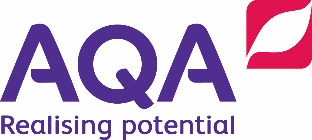 										Date: _________________________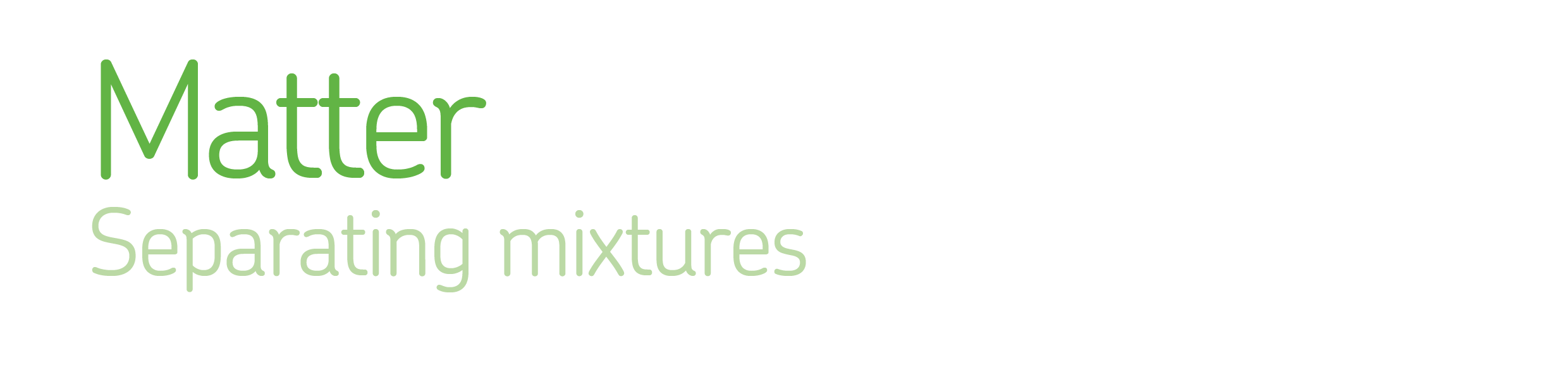     Devise ways to separate mixtures, based on their properties.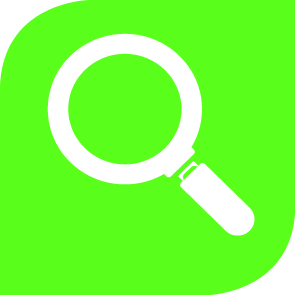 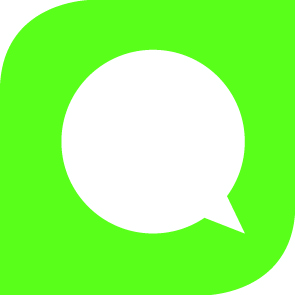 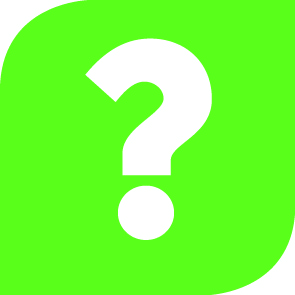 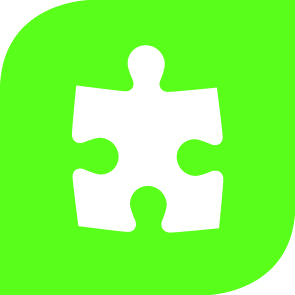 KnowKnowApplyApplyIdeasIdeasA pure substance consists of only one type of element or compound, and has a fixed melting and boiling point. Mixtures may be separated due to differences in their physical properties.Explain how substances dissolve using the particle model.A pure substance consists of only one type of element or compound, and has a fixed melting and boiling point. Mixtures may be separated due to differences in their physical properties.Use the solubility curve of a solute to explain observations about solutions.The method chosen to separate a mixture depends on which physical properties of the individual substances are different.Use evidence from chromatography to identify unknown substances in mixtures.The method chosen to separate a mixture depends on which physical properties of the individual substances are different.Choose the most suitable technique to separate out a mixture of substances.Explain how substances dissolve using the particle model.SkillSkillExplain how substances dissolve using the particle model.Use techniques to separate mixtures.Use the solubility curve of a solute to explain observations about solutions.Use evidence from chromatography to identify unknown substances in mixtures.FactsFactsUse evidence from chromatography to identify unknown substances in mixtures.Air, fruit juice, sea water and milk are mixtures.Choose the most suitable technique to separate out a mixture of substances.Liquids have different boiling points.Key wordsKey wordsSolvent: A substance, normally a liquid, that dissolves another substance.Solute: A substance that can dissolve in a liquid.Dissolve: When a solute mixes completely with a solvent.Solution: Mixture formed when a solvent dissolves a solute.Soluble: (insoluble) Property of a substance that will (will not) dissolve in a liquid.Solubility: Maximum mass of solute that dissolves in a certain volume of solvent.Pure substance: Single type of material with nothing mixed in.Mixture: Two or more pure substances mixed together, whose properties are different to the individual substances.Filtration: Separating substances using a filter to produce a filtrate (solution) and residue.Distillation: Separating substances by boiling and condensing liquids.Evaporation: A way to separate a solid dissolved in a liquid by the liquid turning into a gas.Chromatography: Used to separate different coloured substances.ExtendAnalyse and interpret solubility curves.Suggest a combination of methods to separate a complex mixture and justify the choices.Evaluate the evidence for identifying an unknown substance using separating techniques.